ПРОЕКТ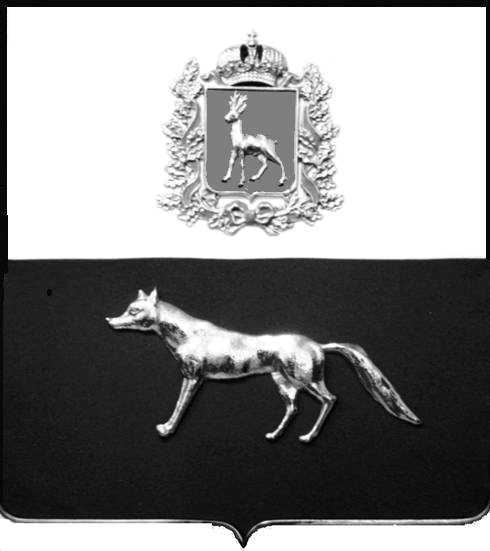 В соответствии с Федеральным законом от 06.10.2003 № 131-ФЗ                  «Об общих принципах организации местного самоуправления в Российской Федерации», с Федеральным Законом от 30.12.2020 №518-ФЗ «О внесении изменений в отдельные законодательные Российской Федерации», со статьёй 69.1 Федерального Закона от 13.06.2015 года №218-ФЗ «О государственной регистрации недвижимости», руководствуясь Уставом муниципального района Сергиевский, на основании акта осмотра объекта недвижимого имущества № 18 от 21.08.2023 года, Администрация муниципального района Сергиевский П О С Т А Н О В Л Я ЕТ:1. В отношении ранее учтенного объекта недвижимости: жилой дом, кадастровый  номер 63:31:0608001:88, расположенный по адресу Самарская область, Сергиевский район, с. Кандабулак, ул. Больничная, д.5, площадь 37,0 кв.м., выявлен правообладатель: гражданин РФ Шурыгин Илья Сергеевич, 01.08.1948 г.р., место рождения: с. Б-Богодуховка, Сергиевского района Куйбышевской области, паспорт гражданина РФ серия 36 02 № 336325 выдан Сергиевским РОВД  Самарской области  14.06.2002 г.; СНИЛС: 013-145-253-94, адрес регистрации: Самарская область, Сергиевский район, с. Сергиевск, ул. Гагарина, д.29, кв.22. Право собственности зарегистрировано  05.03.1998года регистрационный  №7-118-59  что подтверждается данными архивного фонда находящегося в ведении Северного управления Государственного унитарного предприятия Самарской области  «Центр технической инвентаризации»3. Направить данное постановление в Управление Федеральной службы государственной регистрации, кадастра и картографии по Самарской области.4.  Контроль за выполнением настоящего постановления оставляю за собой. Глава муниципального районаСергиевский  Самарской области                                                            А.И. ЕкамасовПроект решения  получил:                                     Шурыгин И.С.______________________________                           [Подпись] 	                                                                [Ф. И. О.]«____»_________2023г.Примечание: в течение тридцати дней со дня получения проекта решения выявленный правообладатель вправе направить возражения относительно сведений о правообладателе по адресу: 446563, Самарская область, Сергиевский район, с. Кандабулак, ул. Горбунова, д. 16О выявлении правообладателяранее учтенного объектанедвижимости, жилого дома с кадастровым номером 63:31:0608001:88 расположенного по адресу: Самарская область, Сергиевский район, с. Кандабулак, ул. Больничная  д.5